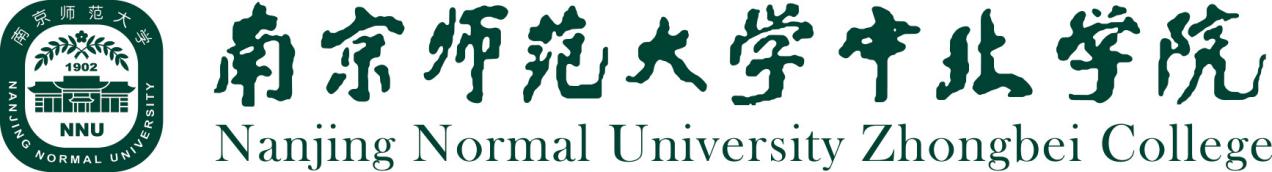 毕 业 实 习 计 划 任 务 书（      届）系科                   专业                                        教务处  制一、实习目的及要求：一、实习目的及要求：一、实习目的及要求：一、实习目的及要求：一、实习目的及要求：一、实习目的及要求：一、实习目的及要求：一、实习目的及要求：一、实习目的及要求：一、实习目的及要求：二、校内外实习指导教师及教学工作量（按照实习组别或者实习任务列出，工作量仅计算集中实习带队指导教师）：二、校内外实习指导教师及教学工作量（按照实习组别或者实习任务列出，工作量仅计算集中实习带队指导教师）：二、校内外实习指导教师及教学工作量（按照实习组别或者实习任务列出，工作量仅计算集中实习带队指导教师）：二、校内外实习指导教师及教学工作量（按照实习组别或者实习任务列出，工作量仅计算集中实习带队指导教师）：二、校内外实习指导教师及教学工作量（按照实习组别或者实习任务列出，工作量仅计算集中实习带队指导教师）：二、校内外实习指导教师及教学工作量（按照实习组别或者实习任务列出，工作量仅计算集中实习带队指导教师）：二、校内外实习指导教师及教学工作量（按照实习组别或者实习任务列出，工作量仅计算集中实习带队指导教师）：二、校内外实习指导教师及教学工作量（按照实习组别或者实习任务列出，工作量仅计算集中实习带队指导教师）：二、校内外实习指导教师及教学工作量（按照实习组别或者实习任务列出，工作量仅计算集中实习带队指导教师）：二、校内外实习指导教师及教学工作量（按照实习组别或者实习任务列出，工作量仅计算集中实习带队指导教师）：三、实习时间、任务及内容（按照实习组别填写）：三、实习时间、任务及内容（按照实习组别填写）：三、实习时间、任务及内容（按照实习组别填写）：三、实习时间、任务及内容（按照实习组别填写）：三、实习时间、任务及内容（按照实习组别填写）：三、实习时间、任务及内容（按照实习组别填写）：三、实习时间、任务及内容（按照实习组别填写）：三、实习时间、任务及内容（按照实习组别填写）：三、实习时间、任务及内容（按照实习组别填写）：三、实习时间、任务及内容（按照实习组别填写）：四、实习经费预算：四、实习经费预算：四、实习经费预算：四、实习经费预算：四、实习经费预算：四、实习经费预算：四、实习经费预算：四、实习经费预算：四、实习经费预算：四、实习经费预算：五、系科意见                               教学主任（签名）：             （系科公章）                                               日期：      年    月    日五、系科意见                               教学主任（签名）：             （系科公章）                                               日期：      年    月    日五、系科意见                               教学主任（签名）：             （系科公章）                                               日期：      年    月    日五、系科意见                               教学主任（签名）：             （系科公章）                                               日期：      年    月    日五、系科意见                               教学主任（签名）：             （系科公章）                                               日期：      年    月    日五、系科意见                               教学主任（签名）：             （系科公章）                                               日期：      年    月    日五、系科意见                               教学主任（签名）：             （系科公章）                                               日期：      年    月    日五、系科意见                               教学主任（签名）：             （系科公章）                                               日期：      年    月    日五、系科意见                               教学主任（签名）：             （系科公章）                                               日期：      年    月    日五、系科意见                               教学主任（签名）：             （系科公章）                                               日期：      年    月    日六、教务处意见签  字：               （部门公章）日期：     年    月    日六、教务处意见签  字：               （部门公章）日期：     年    月    日六、教务处意见签  字：               （部门公章）日期：     年    月    日六、教务处意见签  字：               （部门公章）日期：     年    月    日六、教务处意见签  字：               （部门公章）日期：     年    月    日六、教务处意见签  字：               （部门公章）日期：     年    月    日六、教务处意见签  字：               （部门公章）日期：     年    月    日六、教务处意见签  字：               （部门公章）日期：     年    月    日六、教务处意见签  字：               （部门公章）日期：     年    月    日六、教务处意见签  字：               （部门公章）日期：     年    月    日七、实习学生名单和实习单位信息（此名单应包含该专业所有学生，按照实习分组列出名单；自行增列实习分组表和表格行数，增列实习单位信息）七、实习学生名单和实习单位信息（此名单应包含该专业所有学生，按照实习分组列出名单；自行增列实习分组表和表格行数，增列实习单位信息）七、实习学生名单和实习单位信息（此名单应包含该专业所有学生，按照实习分组列出名单；自行增列实习分组表和表格行数，增列实习单位信息）七、实习学生名单和实习单位信息（此名单应包含该专业所有学生，按照实习分组列出名单；自行增列实习分组表和表格行数，增列实习单位信息）七、实习学生名单和实习单位信息（此名单应包含该专业所有学生，按照实习分组列出名单；自行增列实习分组表和表格行数，增列实习单位信息）七、实习学生名单和实习单位信息（此名单应包含该专业所有学生，按照实习分组列出名单；自行增列实习分组表和表格行数，增列实习单位信息）七、实习学生名单和实习单位信息（此名单应包含该专业所有学生，按照实习分组列出名单；自行增列实习分组表和表格行数，增列实习单位信息）七、实习学生名单和实习单位信息（此名单应包含该专业所有学生，按照实习分组列出名单；自行增列实习分组表和表格行数，增列实习单位信息）七、实习学生名单和实习单位信息（此名单应包含该专业所有学生，按照实习分组列出名单；自行增列实习分组表和表格行数，增列实习单位信息）七、实习学生名单和实习单位信息（此名单应包含该专业所有学生，按照实习分组列出名单；自行增列实习分组表和表格行数，增列实习单位信息）集中实习组1：实习单位1：                    ，地址                           ，联系人及电话                                                    ；                实习单位X：                    ，地址                          ，联系人及电话                                                    ；校内外实习指导教师姓名及电话                                    集中实习组1：实习单位1：                    ，地址                           ，联系人及电话                                                    ；                实习单位X：                    ，地址                          ，联系人及电话                                                    ；校内外实习指导教师姓名及电话                                    集中实习组1：实习单位1：                    ，地址                           ，联系人及电话                                                    ；                实习单位X：                    ，地址                          ，联系人及电话                                                    ；校内外实习指导教师姓名及电话                                    集中实习组1：实习单位1：                    ，地址                           ，联系人及电话                                                    ；                实习单位X：                    ，地址                          ，联系人及电话                                                    ；校内外实习指导教师姓名及电话                                    集中实习组1：实习单位1：                    ，地址                           ，联系人及电话                                                    ；                实习单位X：                    ，地址                          ，联系人及电话                                                    ；校内外实习指导教师姓名及电话                                    集中实习组1：实习单位1：                    ，地址                           ，联系人及电话                                                    ；                实习单位X：                    ，地址                          ，联系人及电话                                                    ；校内外实习指导教师姓名及电话                                    集中实习组1：实习单位1：                    ，地址                           ，联系人及电话                                                    ；                实习单位X：                    ，地址                          ，联系人及电话                                                    ；校内外实习指导教师姓名及电话                                    集中实习组1：实习单位1：                    ，地址                           ，联系人及电话                                                    ；                实习单位X：                    ，地址                          ，联系人及电话                                                    ；校内外实习指导教师姓名及电话                                    集中实习组1：实习单位1：                    ，地址                           ，联系人及电话                                                    ；                实习单位X：                    ，地址                          ，联系人及电话                                                    ；校内外实习指导教师姓名及电话                                    集中实习组1：实习单位1：                    ，地址                           ，联系人及电话                                                    ；                实习单位X：                    ，地址                          ，联系人及电话                                                    ；校内外实习指导教师姓名及电话                                    序号学 号学 号姓 名姓 名性别手机手机手机备注12345集中实习组X：实习单位1：                   ，地址                              ，联系人及电话                                                      ；                实习单位X：                 ，地址                               ，联系人及电话                                                      ；校内外实习指导教师姓名及电话                                      集中实习组X：实习单位1：                   ，地址                              ，联系人及电话                                                      ；                实习单位X：                 ，地址                               ，联系人及电话                                                      ；校内外实习指导教师姓名及电话                                      集中实习组X：实习单位1：                   ，地址                              ，联系人及电话                                                      ；                实习单位X：                 ，地址                               ，联系人及电话                                                      ；校内外实习指导教师姓名及电话                                      集中实习组X：实习单位1：                   ，地址                              ，联系人及电话                                                      ；                实习单位X：                 ，地址                               ，联系人及电话                                                      ；校内外实习指导教师姓名及电话                                      集中实习组X：实习单位1：                   ，地址                              ，联系人及电话                                                      ；                实习单位X：                 ，地址                               ，联系人及电话                                                      ；校内外实习指导教师姓名及电话                                      集中实习组X：实习单位1：                   ，地址                              ，联系人及电话                                                      ；                实习单位X：                 ，地址                               ，联系人及电话                                                      ；校内外实习指导教师姓名及电话                                      集中实习组X：实习单位1：                   ，地址                              ，联系人及电话                                                      ；                实习单位X：                 ，地址                               ，联系人及电话                                                      ；校内外实习指导教师姓名及电话                                      集中实习组X：实习单位1：                   ，地址                              ，联系人及电话                                                      ；                实习单位X：                 ，地址                               ，联系人及电话                                                      ；校内外实习指导教师姓名及电话                                      集中实习组X：实习单位1：                   ，地址                              ，联系人及电话                                                      ；                实习单位X：                 ，地址                               ，联系人及电话                                                      ；校内外实习指导教师姓名及电话                                      集中实习组X：实习单位1：                   ，地址                              ，联系人及电话                                                      ；                实习单位X：                 ，地址                               ，联系人及电话                                                      ；校内外实习指导教师姓名及电话                                      序号学 号学 号姓 名姓 名性别手机手机手机备注12345自主实习学生信息：自主实习学生信息：自主实习学生信息：自主实习学生信息：自主实习学生信息：自主实习学生信息：自主实习学生信息：自主实习学生信息：自主实习学生信息：自主实习学生信息：序号学 号姓 名姓 名性别手机手机实习单位实习单位地址单位联系人、校内外实习指导教师及电话12345